San León I  *   390 - 461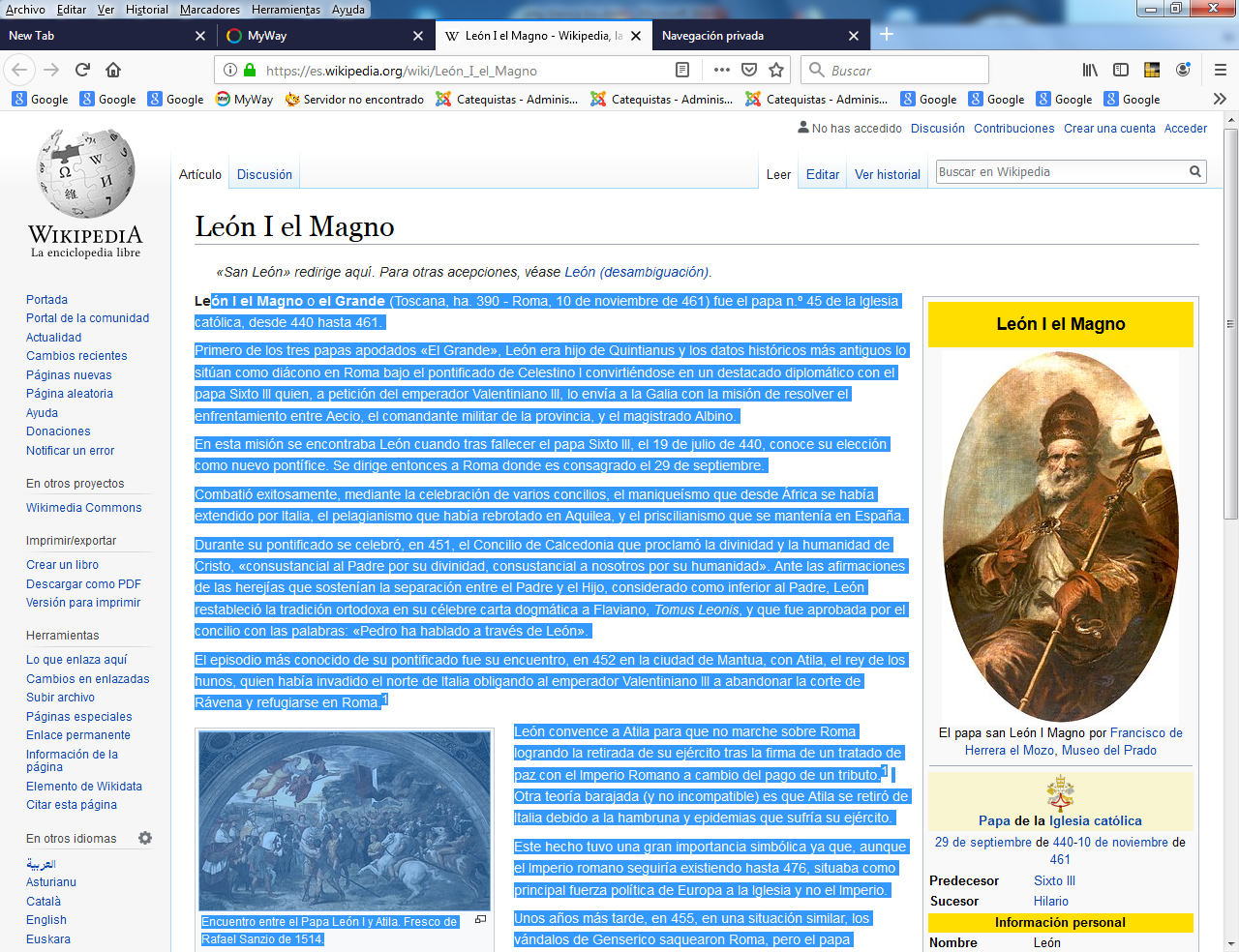   Los catequistas tienen ser muy fieles al Papa, Obispo de Roma y sucesor de San Pedro, cabeza de la Iglesia por voluntad explícita de Jesús. Es el emblema de la fidelidad al representa también la fidelidad al mismo Salvador. La fidelidad debe trascender en la mejor formación cristiana de los catequizandos. Y tanto el catequista como los catequizandos deben ser conscientes de que la figura del Papa es el emblema que nos enlaza con Jesús desde hace dos mil años; y seguirá con esa función en muchos años más en el futuro.  León I el Magno o el Grande (Toscana, ha. 390 - Roma, 10 de noviembre de 461) fue el papa n.º 45 de la Iglesia católica, desde 440 hasta 461.    Primero de los tres papas apodados «El Grande», León era hijo de Quintianus y los datos históricos más antiguos lo sitúan como diácono en Roma bajo el pontificado de Celestino I convirtiéndose en un destacado diplomático con el papa Sixto III quien, a petición del emperador Valentiniano III, lo envía a la Galia con la misión de resolver el enfrentamiento entre Aecio, el comandante militar de la provincia, y el magistrado Albino.    En esta misión se encontraba León cuando tras fallecer el papa Sixto III, el 19 de julio de 440, conoce su elección como nuevo pontífice. Se dirige entonces a Roma donde es consagrado el 29 de septiembre. Tuvo conciencia de sy supremacía sobre los demás Obispo de Occidente y de Oriente y ejercicio esa autoridad con suavidad y atendiendo a las circunstancias que en ese momento dominaban en las diversas regiones del sur europeo    Combatió exitosamente, mediante la celebración de varios concilios, el maniqueísmo que desde África se había extendido por Italia, el pelagianismo que había rebrotado en Aquilea, y el priscilianismo que se mantenía en España.      Desde el principio de su pontificado dio muestra de poseer grandes cualidades para ese oficio. Predicaba al pueblo en todas las fiestas y de él se conservan 96 sermones, que son verdaderas joyas de doctrina. A los que estaban lejos los instruía por medio de cartas. Se conservan 144 cartas escritas por San León Magno.     Durante su pontificado se celebró, en 451, el Concilio de Calcedonia que proclamó la divinidad y la humanidad de Cristo, «consustancial al Padre por su divinidad, consustancial a nosotros por su humanidad».     Ante las afirmaciones de las herejías que sostenían la separación entre el Padre y el Hijo, considerado como inferior al Padre, León restableció la tradición ortodoxa en su célebre carta dogmática a Flaviano, Tomus Leonis, y que fue aprobada por el concilio con las palabras: «Pedro ha hablado a través de León».     Su fama de sabio fue grande y pudo aprovecharla para salvar a Roma de las primeras hordas de bárbaros que venía del norte.  En el año 452 llegó el terrorífico guerrero Atila, capitaneando a los feroces Hunos, de los cuales se decía que donde sus caballos pisaban no volvía a nacer la yerba. El Papa San León salió a su encuentro y logró que no entrara en Roma y que volviera a su tierra, de Hungría.   En el año 455 llegó otro enemigo feroz, Genserico, jefe de los vándalos. Con este no logró San León que no entrara en Roma a saquearla, pero sí obtuvo que no incendiara la ciudad ni matara a sus habitantes. Roma quedó más empobrecida pero se volvió más espiritual.    San León tuvo que enfrentarse en los 21 años de su pontificado a tremendos enemigos externos que trataron de destruir la ciudad de Roma, y a peligrosos enemigos interiores que con sus herejías querían engañar a los católicos. Pero su inmensa confianza en Dios lo hizo salir triunfante de tan grandes peligros. Las gentes de Roma sentían por él una gran veneración, y desde entonces los obispos de todos los países empezaron a considerar que el Papa era el obispo más importante del mundo.   Una frase suya de un sermón de Navidad se ha hecho famosa. Dice así: "Reconoce oh cristiano tu dignidad, El Hijo de Dios se vino de cielo por salvar tu alma".    Sermones y catequesis   León convence a Atila para que no marche sobre Roma logrando la retirada de su ejército tras la firma de un tratado de paz con el Imperio Romano a cambio del pago de un tributo.   Este hecho tuvo una gran importancia simbólica ya que, aunque el Imperio romano seguiría existiendo hasta 476, situaba como principal fuerza política de Europa a la Iglesia y no el Imperio.    Como papa, asumió el título de pontifex maximus, ​ que habían abandonado los emperadores romanos desde el 382.     Fue canonizado en 1574, y su festividad se celebra el 10 de noviembre, día de su muerte en 461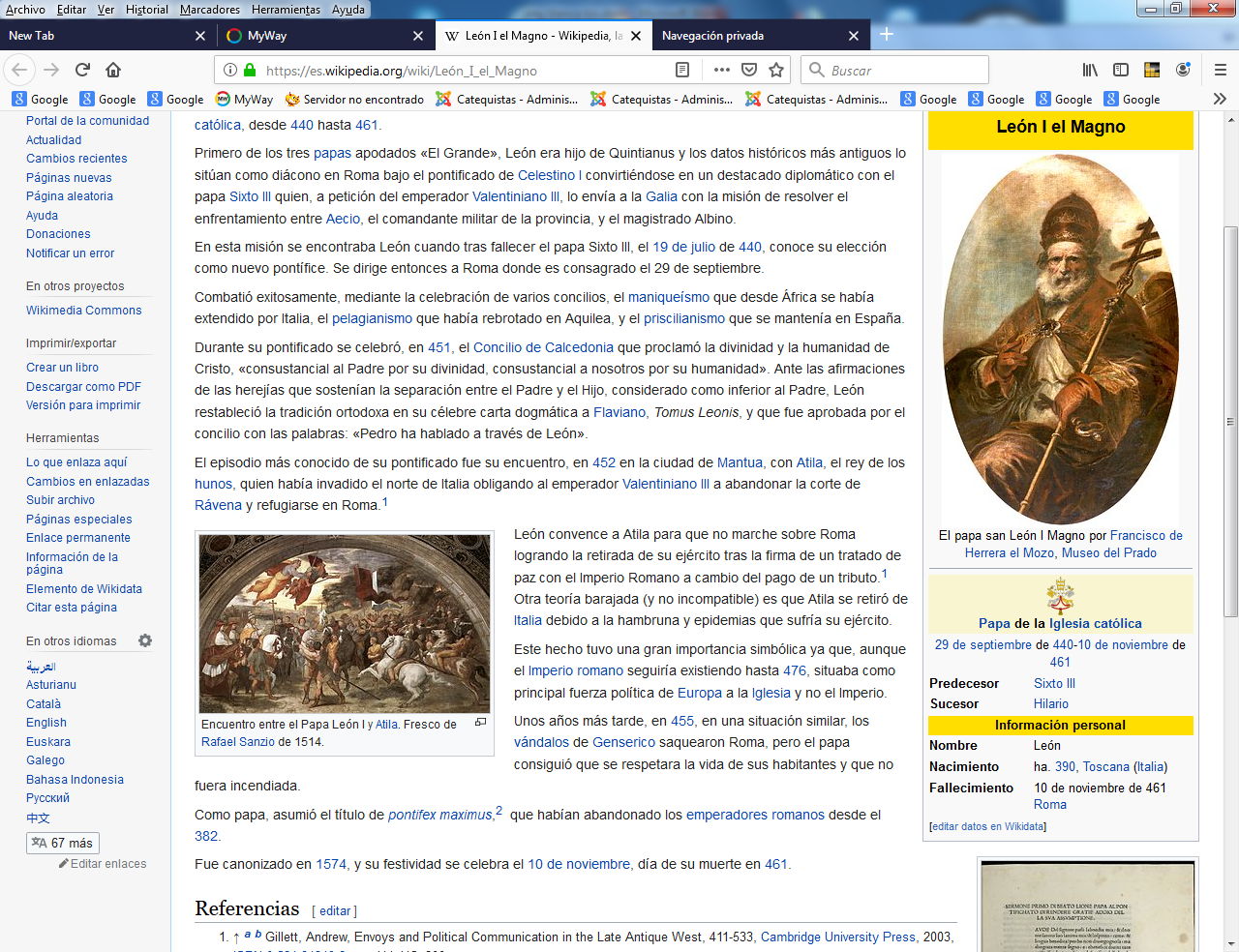 Encuentro de Leon I con Atila